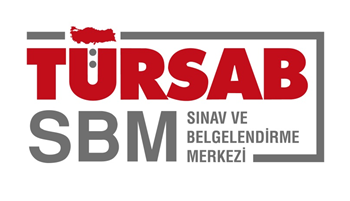 ACİL DURUMLARDA YAPILMASI GEREKENLER:Yangın esnasında hareket tarzı Eğer yangın işletmenin tamamını ve tüm personeli tehdit edici boyutta ise, En yakın yangın alarm düğmesine basılır ve yüksek sesle “Yangın var herkes dışarı çıksın “ diye bağırılır veya uyarıcı yardımcı alet kullanılarak da uyarı yapılabilir. Elektrik Bakım Sorumlusu tarafından elektrikler kesilir. Yangına kesinlikle elektrikler kesilmeden müdahale edilmez. Kurtarma ekibi kurtarılması gereken malzemeleri kurtarır ve yangının yayılmasına sebep olacak yanıcı, parlayıcı, patlayıcı malzemeleri uzaklaştırır.İlkyardım ekibi yaralananlara ilkyardım müdahalesi yapmak için müdahale ekipmanlarını alarak olay mahalline gelir ve hazır bekler. Yaralananlara ilkyardım yapıldıktan sonra “112” Acil Servis aranır ve yaralının hastaneye sevki sağlanır. Mevcut imkânlarımızın yeterlilik durumuna göre Yönetim kararı ile “110” no’lu telefon aranarak itfaiyeden yardım istenir. İtfaiyeye haber verilirken; Arama öncesi yangının yeri, cinsi (yakıt, ahşap, kimyasal madde vb) yanan maddenin ne olduğu (elektrik hatları veya elektrik pano yangını vb.) ve yangının durumu net ve doğru biçimde tespit edilmeli ve aktarılmalıdır. İtfaiye geldiğinde acil durum ekipleri itfaiye ekibi ile koordineli çalışarak itfaiyenin yangını söndürmesine yardım ederler.Yangın söndürme tüpü kullanılırken dikkat edilmesi gereken hususlar:  Cihazı yangın yerine getiriniz, rüzgarı arkanıza alınız.  Ateşe mümkün olduğunca yaklaşınız.  Tetik mekanizmasını kilitleyen pimi çıkartınız veya karbondioksit tüpünün valfini sola doğru çevirerek açınız.  Tetiğe sonuna kadar basarak çıkan gazı veya tozu yangının doğduğu yere doğru püskürtünüz. Yangını ön taraftan arkaya doğru söndürünüz.  Yangının söndüğü emin olmadan terk etmeyiniz.  Tozlu cihazları, toz bitene kadar boşaltınız.Deprem Sırasında; Deprem başladığında nerede olursanız olun, hemen kendinizi korumaya alın ve sarsıntı durana kadar orada kalın. Bina ve eklentileri içinde iseniz; En yakın korunaklı bölgede deprem etkisi geçinceye kadar bekleyiniz. En sağlam eşyaların (masa altları, mobilya gibi) yanında hayat üçgeni olabilecek yerleri seçin. Devrilebilecek, düşebilecek büyük ve ağır malzemelerden korunun. Eğer bulamazsanız duvarın dibine sinin eşikte durmayın, kapıdan uzak durun. Elektrik odalarından ve panolarından uzak durunuz. Dışarı koşmayınız. Deprem etkisi geçtiğinde en yakın acil kapısından çıkarak toplanma bölgesine gidiniz. Başınızı koruyunuz. Pencereler, cam bölmeler, aynalar, ocaklar kitaplıklar, yüksek malzemeler ve gevşek yapı malzemelerinden uzak durunuz.SEL-SU BASKINI Su teması ile elektrik çarpmasına tehlikesine karşı Elektrik Bakım Sorumlusu ve Yardımcısı tarafından binanın elektrikleri kesilir. Sel / Su Baskını durumunda zarar görmeyeceğiniz üst katlara çıkın. Tehlike geçene kadar burada bekleyin. Telaşa ve paniğe kapılmayın. Elektrik şalterinin bulunduğu bölge ıslanmışsa, kuru bir zemine geçip anahtarı kuru bir sopa ile kapatınız. Bulunduğunuz oda su ile dolu ise şalteri kapatmaya teşebbüs etmeyin. Bütün elektrikli aletlerin bağlantısını kesin ve eğer mümkünse hepsini yüksek seviyelere kaldırın. Acil durum ekipleri ve diğer personelin de desteğini alarak suların içeri girmesini engellemek için gerekli çalışmaları yapın. Bu çalışmalar suya yol verici kanallar açmak veya suyun önünde taş, toprak veya başka engeller yığarak set çekmek şeklinde olabilir. Su vanasını kapatın. Kirliliğe sebep olabilecek maddelerin su ile irtibatını keserek yukarı seviyeye kaldırın. Sudan hasar görebilecek veya su üstünde yüzebilecek tüm dosyaları ve şahsi eşyaları kaldırın ve nakledin.SABOTAJ VE BOMBA İHARI  Sabotaj veya bomba ihbarı alındığında yetkili mercilere haber verilir. Güvenlik önlemi talebinde bulunulur.  Kurum içinde veya sınır hattında şüpheli cisim, paket tespit edilirse derhal bölge karakoluna haber verilir. Şüpheli cisim veya pakete kesinlikle dokunulmaz, etrafında güvenlik çemberi oluşturulur, personelin yaklaşmasına müsaade edilmez.  Şüpheli kişi tespiti var ise kılık kıyafeti, tipi, yüz şekli, dikkat çeken özellikleri not edilir, şüpheli hareketleri izlenir ancak yakalama veya müdahale girişiminde bulunulmaz, bölge karakoluna haber verilir.  Güvenlik birimleri talep ettiğinde kullanılmak üzere Güvenlik kameraları kayıtları emniyete alınır.  İşletme için kritik olan bölgeler kontrol altında tutulur.Elektrik çarpması durumunda Aşağıda ki faaliyetleri gerçekleştiriniz;  Kazazedeye direk müdahale etme. Kazazedeye müdahale etmeden önce elektrik akımının kesildiğini teyit et.  Elektrik akımının kesilmediği durumda tahta, çubuk vb. yalıtkan malzemeler ile elektrik temasını kes.  En yakın sağlık kuruluşuna haber ver.  Kazazedenin bilincini kontrol et ve kazazedenin hayati faaliyetlerinin yerinde olup olmadığını kontrol et.  Acil Durum İlkyardım ekiplerine haber ver, kazazedeye ilkyardım uygulamasının yapılmasını sağla.  Kazazedenin bedeni üzerinde yanık olması durumunda yanık bölgeyi kuru ve temiz bir bezle ört.Herhangi bir kişinin gaza maruz kaldığını gördüğünde;  Gaz zehirlenmesine neden olan etmeni etkisizleştir ve zehirlenen şahsı/şahısları ortamdan uzaklaştır. Farklı insanlarında bu bölgeye girişini engelle, çevrede ki insanlara bilgi ver.  En yakın sağlık kuruluşuna haber ver.  Ortamı havalandır.  Kıvılcım oluşumuna neden olacak ışıklandırma ve çağrı araçlarını kullanma ve/veya kullandırma.  Kazazedenin solunum sistemini kontrol et. Durmuşsa suni solunum yap. Kazazedeye yan yatış pozisyonu ver.(Bu uygulamaları ancak İlkyardım eğitimi almış, İlkyardımcı personel uygulayabilir.)Kazazede de zehirlenme durumunda aşağıdaki belirtiler görülür; Ağızda yanma veya özel tat, bulantı, kusma, karın ağrısı veya karın bölgesinde kramp, ishal, halsizlik, baş dönmesi, bilinçte değişik derecede bozukluk, solunum ve dolaşımda bozukluk, görmede bozukluk, nabızda zayıflama, göz bebeklerinde küçülme, havale vb. Rahatsızlanan bir kişide bu tür belirtilerin olması ve kazazedenin bilinci yerinde olmaması durumunda;  En yakın sağlık kuruluşuna haber ver.   Kazazedenin bilinci yerinde değilse; hastayı yan yatır, baş veya boyunu arkaya çevir ve soluk yolunu aç, Alt çeneyi ve dili öne çek ve gerekiyorsa suni solunum yap, kalp durmuşsa kalp masajı uygula ve hastayı yalnız bırakma. Burada sözü edilen uygulamaları ancak Profesyonel İlkyardım Eğitimi almış İlkyardım Müdahale Ekibi üyeleri yapabilir.  Hastanın bilinci yerinde ise hasta yan yatırılır ve sağlık ekibi gelene kadar hastayı yalnız bırakma. Genel Kural olarak zehirlenen kişiyi kusturmayınız, bu kuralın tek istisnası eğer kişi bilinçli ise ve zehirlenme olayının kısa bir süre önce olması durumunda kusturulabilir.İş Kazasında Hareket Tarzı Tüm görevlerde bulunan çalışanların iş kazası bildirim görev ve sorumluluğu vardır. İş kazası oluştuğunda kazanın en yakınındaki çalışanlar hangi görevde olurlarsa olsunlar çevrelerinde bir iş kazası olduğunu gördüklerinde;  Sesli olarak etraftan yardım isteyin, Acil Durum Koordinatörüne haber ver.  İş Kazası sonucunda herhangi bir yaralanma olması durumunda derhal Acil Durum İlkyardım personeline haber ver.  En yakın sağlık kuruluşuna haber ver.  Kaza sonucu herhangi bir yaralanmanın yaşanmaması durumunda herhangi bir malzeme hasarı-maddi kayıp olup olmadığına bak, kaybın mevcut olması durumunda Acil Durum Koordinatörü maddi kaybın ne seviyede olduğunu belirler.  İş kazası sonucu herhangi bir ölüm olayının yaşanması durumunda Firma Yetkilisine olay haber verilir.  Olay yerinin etrafı çevrilir ve kimsenin bu bölgeye girmesine izin verilmez. 112 Acil Servisine, kolluk kuvvetlerine haber verilir. Yaşanan İş Kazasında ölen kazazedenin ailesine yetkililer tarafından haber verilir ve sonrasında cenaze işlemleri yapılır.ACİL DURUM TELEFONLARIAcil Yardım Hattı (Ambulans): 112Polis imdat: 155İtfaiye (Yangın) : 110Jandarma İmdat: 156.Elektrik Arıza: 186.Doğalgaz Arıza ve Acil Durum: 187.Detaylı bilgi için web sayfamızı ziyaret edebilir veya bizleri arayabilirsiniz.Adres: Mebusevleri  Mh. Ayten Sokak No:28/5 Tandoğan/ANKARAhttp://www.tursabsbm.org.tr/E-Posta: tursab.sbm@tursab.org.trTel: 0312 222 07 02/03Fax: 0312 222 07 23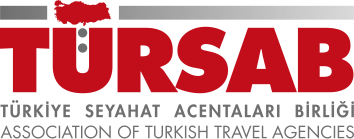 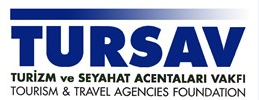 MYK Mesleki Yeterlilik BelgesiMYK Mesleki Yeterlilik Kimlik KartıKİŞİNİN SAHİP OLDUĞU BİLGİ VE BECERİLERİ İŞVERENLERE İSPATLAMA OLANAĞI VERİRTÜRSAB SBM NİN YETKİLİ OLDUĞU ULUSAL YETERLİLİKLER(MESLEKLER)13UY0155-3 Transfer Elemanı 13uy0154-4 Seyahat Acentası Satış Görevlisi13uy0153-5 Seyahat Acentası Ürün Planlama ve Operasyon Sorumlusu14UY0196-6 Seyahat Acentası Yöneticisi12UY0098-5 Kat Hizmetleri Sorumlusu12UY0097-3 Kat Sorumlusu12UY0079-5 Ön Büro Yöneticisi12UY0078-4 Ön Büro Görevlisi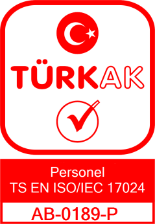 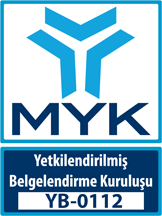 